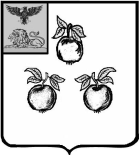 БЕЛГОРОДСКАЯ ОБЛАСТЬАДМИНИСТРАЦИЯ МУНИЦИПАЛЬНОГО РАЙОНА«КОРОЧАНСКИЙ РАЙОН» РАСПОРЯЖЕНИЕКорочаВ соответствии с постановлением Губернатора Белгородской области от 30 декабря 2021 года № 180 «Об утверждении перечня товарных рынков и плана мероприятий по содействию развитию конкуренции в Белгородской области на 2022 - 2025 годы» (далее - региональный план мероприятий), в целях создания условий для развития конкуренции в Корочанском районе, выполнения плана мероприятий («дорожной карты») по содействию развитию конкуренции в Белгородской области на 2022 - 2025 годы: 1. Утвердить перечень товарных рынков для содействия развитию конкуренции в муниципальном районе «Корочанский район» (далее - перечень товарных рынков) (прилагается). 2. Утвердить прилагаемый план мероприятий («дорожная карта») по содействию развитию конкуренции в муниципальном районе «Корочанский район» на 2022 - 2025 годы (далее - муниципальный план мероприятий).	3. Назначить ответственным за координацию вопросов содействия развитию конкуренции, в том числе реализацию системных мероприятий и развитие конкуренции на товарных рынках согласно перечню товарных рынков администрации муниципального района «Корочанский район» Мерзликина Владимира Васильевича, заместителя главы администрации района по экономическому развитию, АПК и воспроизводству окружающей среды администрации Корочанского района (далее - уполномоченное лицо). 4. Определить уполномоченным подразделением администрации Корочанского района, ответственным за разработку, реализацию и мониторинг муниципальных планов мероприятий по развитию конкуренции на товарных рынках согласно перечню товарных рынков на территории Корочанского района отдел экономического развития, поддержки малого предпринимательства и защиты прав потребителей комитета экономического развития администрации  Корочанского района (Свиридова Н.А.) (далее - уполномоченное подразделение). 5. Ответственным исполнителям, закрепленным муниципальным планом мероприятий, предоставлять в отдел экономического развития, поддержки малого предпринимательства и защиты прав потребителей комитета экономического развития администрации Корочанского района                  (Свиридова Н.А.) информацию о ходе реализации муниципального плана мероприятий:- по итогам полугодия - до 5 июля отчетного года;- по итогам отчетного года - до 1 февраля года, следующего за отчетным.  	6. Уполномоченному подразделению предоставлять в министерство экономического развития и промышленности Белгородской области информацию о ходе реализации муниципального плана мероприятий по развитию конкуренции: - по итогам полугодия - до 15 июля отчетного года; - по итогам отчетного года - до 10 февраля года, следующего за отчетным. 7. Для повышения мотивации руководителей и сотрудников органов местного самоуправления муниципального района «Корочанский район»              к достижению высоких результатов в работе по содействию развитию конкуренции в муниципальном районе «Корочанский район» учитывать результаты работы по реализации регионального и муниципального планов мероприятий при принятии в установленном порядке решений о поощрении. 8. Директору МКУ «Административно-хозяйственный центр обеспечения деятельности органов местного самоуправления муниципального района «Корочанский район» Кладиенко Е.А. обеспечить размещение настоящего распоряжения на официальном сайте органов местного самоуправления муниципального района «Корочанский район» в информационно-коммуникационной сети общего пользования.	9. Контроль за исполнением распоряжения возложить на заместителя главы администрации района по экономическому развитию, АПК и воспроизводству окружающей среды администрации Корочанского района Мерзликина В.В.Глава администрации Корочанского района                                                                      Н.В. Нестеров                                                                      Утвержденраспоряжением администрации муниципального района«Корочанский район»от «___» _______________2022г. №________Переченьтоварных рынков для содействия развитию конкуренции в муниципальном районе «Корочанский район» Перечень товарных рынковУтвержденраспоряжением администрации муниципального района «Корочанский район»от «___» _______________2022г. №________План мероприятий («дорожная карта») по содействию развитию конкуренции в муниципальном районе «Корочанский район» на 2022 – 2025 годыРаздел I. Цель и задачи плана мероприятий («дорожной карты») по содействию развитию конкуренции в муниципальном районе «Корочанский район» на 2022 – 2025 годы1. Поддержка конкуренции гарантируется Конституцией Российской Федерации, является одной из основ конституционного строя Российской Федерации, а также постоянным приоритетом государственной политики.2. В целях улучшения конкурентной среды на рынках товаров, работ, услуг Корочанского района, в соответствии с постановлением Губернатора Белгородской области от 30 декабря 2021 года № 180 «Об утверждении перечня товарных рынков и плана мероприятий по содействию развитию конкуренции в Белгородской области на 2022 – 2025 годы», перечнем товарных рынков для содействия развитию конкуренции в Корочанском районе,  утвержденным в пункте 1 настоящего постановления (далее – Перечень товарных рынков), разработан план мероприятий («дорожная карта») по содействию развитию конкуренции в муниципальном районе «Корочанский район»                                     на 2022 – 2025 годы (далее – муниципальный план мероприятий).Муниципальный план мероприятий сформирован комитетом экономического развития администрации Корочанского района совместно с профильными комитетами и управлениями администрации Корочанского района,  уполномоченными содействовать развитию конкуренции в Корочанском районе, предпринимательским сообществом, потребителями товаров, работ и услуг. Целью реализации муниципального плана мероприятий является формирование прозрачной системы деятельности администрации Корочанского района, территориальных органов федеральных органов исполнительной власти по созданию условий для развития конкурентной среды посредством реализации эффективной конкурентной политики, направленной на расширение доступа хозяйствующих субъектов на товарные рынки и наиболее полное удовлетворение потребителей общества в товарах, работах и услугах.3. Предметом муниципального плана мероприятий являются мероприятия по развитию конкуренции на товарных рынках Корочанского района.4. Числовые значения ключевых показателей и мероприятия по развитию конкуренции на товарных рынках Корочанского района в муниципальном плане мероприятий определены на период 2022 - 2025 годов с учетом необходимости обязательного достижения к 2025 году.5. Наряду с мероприятиями, сформированными в целях достижения ключевых показателей развития конкуренции (далее - ключевые показатели), 
в муниципальном плане мероприятий предусмотрены также системные мероприятия, которые направлены на развитие конкуренции в Корочанском районе.6. Мероприятия, предусмотренные иными утвержденными в установленном порядке на муниципальном уровне стратегическими и программными документами, реализация которых оказывает влияние на состояние конкуренции на территории Корочанского района, служат неотъемлемым дополнением к мероприятиям, предусмотренным муниципальным планом мероприятий.Раздел II. Системные мероприятия, направленные на развитие конкурентной среды в муниципальном районе «Корочанский район»Раздел III.  Мероприятия по содействию развитию конкуренции на товарных рынках Корочанского района3.1. Образование3.1.1. Рынок услуг дошкольного образования3.1.1.1. Ключевые показатели3.1.1.2.  Мероприятия по содействию развитию конкуренции3.12.2. Рынок туристических услуг 3.12.1.1. Ключевые показатели3.12.1.2  Мероприятия по содействию развитию конкуренцииРаздел IV. Ключевые показатели развития конкуренции в Корочанском районе, характеризующие выполнение системных мероприятий«28»апреля2022г.№178-рОб утверждении перечня товарных рынков и плана мероприятий по содействию развитию конкуренции                         в муниципальном районе «Корочанский район» на             2022-2025 годы№ п/п№ п/пНаименование товарного рынкаОтветственные исполнителиОбразованиеОбразованиеОбразованиеОбразование1.1.1.1.Рынок услуг дошкольного образованияУправление образования администрации муниципального района «Корочанский район»1.2.1.2.Рынок услуг общего образованияУправление образования администрации муниципального района «Корочанский район»1.3.1.3.Рынок услуг дополнительного образования детейУправление образования администрации муниципального района «Корочанский район»1.41.4Рынок услуг среднего профессионального образованияУправление образования администрации муниципального района «Корочанский район»2. Здравоохранение и социальная защита населения2. Здравоохранение и социальная защита населения2. Здравоохранение и социальная защита населения2. Здравоохранение и социальная защита населения2.1.2.1.Рынок медицинских услуг ОГБУЗ «Корочанская ЦРБ»                      (по согласованию)2.2.2.2.Рынок услуг розничной торговли лекарственными препаратами, медицинскими изделиями и сопутствующими товарамиОГБУЗ «Корочанская ЦРБ»                      (по согласованию)2.3.2.3.Рынок социальных услугУправление социальной защиты населения администрации муниципального района «Корочанский район»3. Жилищно-коммунальный комплекс3. Жилищно-коммунальный комплекс3. Жилищно-коммунальный комплекс3. Жилищно-коммунальный комплекс3.1.3.1.Рынок ритуальных услуг Управление по строительству, транспорту, связи и ЖКХ администрации муниципального района «Корочанский район»3.2.3.2.Рынок теплоснабжения (производства тепловой энергии)Управление по строительству, транспорту, связи и ЖКХ администрации муниципального района «Корочанский район»3.3.3.3.Рынок услуг по сбору и транспортированию твердых коммунальных отходовУправление по строительству, транспорту, связи и ЖКХ администрации муниципального района «Корочанский район»3.4.3.4.Рынок выполнения работ по благоустройству городской средыУправление по строительству, транспорту, связи и ЖКХ администрации муниципального района «Корочанский район»4. Топливно-энергетический комплекс4. Топливно-энергетический комплекс4. Топливно-энергетический комплекс4. Топливно-энергетический комплекс4.1.Рынок нефтепродуктовРынок нефтепродуктовКомитет экономического развития администрации Корочанского района4.2.Рынок газомоторного топливаРынок газомоторного топливаКомитет экономического развития администрации Корочанского района5. Транспортно-логистический комплекс5. Транспортно-логистический комплекс5. Транспортно-логистический комплекс5. Транспортно-логистический комплекс5.1.5.1.Рынок оказания услуг по перевозке пассажиров автомобильным транспортом по муниципальным маршрутам регулярных перевозок Управление по строительству, транспорту, связи и ЖКХ администрации муниципального района «Корочанский район»5.2.5.2.Рынок оказания услуг по перевозке пассажиров и багажа легковым такси на территории субъекта Российской ФедерацииКомитет экономического развития администрации Корочанского района5.3.5.3.Рынок оказания услуг по ремонту автотранспортных средствУправление по строительству, транспорту, связи и ЖКХ администрации муниципального района «Корочанский район»6. IT-комплекс6. IT-комплекс6. IT-комплекс6. IT-комплекс6.1.6.1.Рынок услуг связи, в том числе услуг по предоставлению широкополосного доступа к сети ИнтернетМКУ «Административно-хозяйственный центр»7. Строительный комплекс7. Строительный комплекс7. Строительный комплекс7. Строительный комплекс7.1.7.1.Рынок жилищного строительства Управление по строительству, транспорту, связи и ЖКХ администрации муниципального района «Корочанский район»7.2.7.2.Рынок строительства объектов капитального строительства, за исключением жилищного и дорожного строительстваУправление по строительству, транспорту, связи и ЖКХ администрации муниципального района «Корочанский район»7.37.3Рынок кадастровых и землеустроительных работКомитет муниципальной собственности и земельных отношений администрации Корочанского района, администрации городского и сельских поселений района (по согласованию)8. Агропромышленный комплекс8. Агропромышленный комплекс8. Агропромышленный комплекс8. Агропромышленный комплекс8.1.8.1.Рынок реализации сельскохозяйственной продукцииУправление АПК и воспроизводства окружающей среды администрации Корочанского района9. Иные рынки9. Иные рынки9. Иные рынки9. Иные рынки9.1.9.1.Рынок финансовых услугКомитет экономического развития администрации Корочанского района9.2.9.2.Рынок туристических услугКомитет экономического развития администрации Корочанского района№ п/пНаименование мероприятияСрокреализации мероприятияРезультат выполнения мероприятияОтветственные исполнители1. Организационно-методическое обеспечение реализации в Корочанском районе Стандарта 1. Организационно-методическое обеспечение реализации в Корочанском районе Стандарта 1. Организационно-методическое обеспечение реализации в Корочанском районе Стандарта 1. Организационно-методическое обеспечение реализации в Корочанском районе Стандарта 1. Организационно-методическое обеспечение реализации в Корочанском районе Стандарта 1.1Внесение изменений в перечень товарных рынков2022 – 2025 годыОпределение основных направлений                                для выявления путей решения актуальных социально-экономических проблем через развитие конкурентной средыкомитет экономического развития администрации района1.2Разработка, корректировка, реализация                            и мониторинг планов мероприятий                             по содействию развитию конкуренции                                   в соответствующих сферах деятельности и планов мероприятий («дорожных карт») по содействию развитию конкуренции в администрации Корочанского района  по реализации курируемых мероприятий регионального плана мероприятий2022 – 2025 годыВыполнение структурными подразделениями администрации Корочанского района  требований Стандартакомитет экономического развития администрации района1.3Организация и проведение уполномоченным органом семинаров, рабочих совещаний, круглых столов для муниципальных служащих по вопросам развития конкуренции2022 – 2025 годыВыполнение структурными подразделениями администрации Корочанского района  требований Стандартакомитет экономического развития администрации района1.4Проведение мониторинга состояния                              и развития конкуренции на товарных рынках муниципального района «Корочанский район»2022 – 2025 годыВыполнение требований Стандарта в части проведения мониторинга состояния                          и развития конкуренции на товарных рынках муниципального района «Корочанский район»комитет экономического развития администрации района1.5Информационное освещение в средствах массовой информации, в том числе в сети Интернет, деятельности по содействию развитию конкуренции 2022 – 2025 годыВыполнение структурными подразделениями администрации Корочанского района  требований Стандартаотдел информации и взаимодействия со СМИ МКУ «Административно-хозяйственный центр»1.6Подготовка доклада о состоянии и развитии конкурентной среды на территории района2022 – 2025 годыОценка результатов внедрения                                               в Корочанском районе Стандарта комитет экономического развития администрации района1.7Участие в обучении муниципальных служащих основам государственной политики в области развития конкуренции и антимонопольного законодательства Российской Федерации, проводимом министерством экономического развития и промышленности Белгородской области 2022 – 2025 годыОрганизация и проведение повышения квалификации муниципальных служащих, иных обучающих мероприятий по вопросам развития конкуренции, применения антимонопольного законодательства, организации и функционирования антимонопольного комплаенсаотдел муниципальной службы и кадров администрации Корочанского района1.8Составление перечня и проведение анализа выявленных нарушений антимонопольного законодательства в деятельности струк-турных подразделений администрации Корочанского района за 3 предыдущих календарных года Ежегодно                        до 20 апреляФормирование аналитической базы                                         для разработки карты комплаенс-рисков, плана мероприятий по снижению комплаенс-рисков, ключевых показателей эффективности функционирования анти-монопольного комплаенса администрации Корочанского района юридический отдел администрации района, комитет экономического развития администрации района1.9Разработка и утверждение карты комплаенс-рисков, плана мероприятий по снижению комплаенс-рисков, ключевых показателей эффективности функционирования анти-монопольного комплаенса администрации Корочанского районаЕжегодно                            до 1 маяФормирование механизмов управления рисками антимонопольного законно-дательства в деятельности администрации Корочанского районакомитет экономического развития администрации района, юридический отдел администрации района1.10Проведение анализа нормативных правовых актов администрации Корочанского района, проектов таких нормативных правовых актов на предмет выявления рисков нарушения антимонопольного законодательства при участии организаций и граждан2022 – 2025 годыВыявление рисков нарушения антимонопольного законодательства                            при участии организаций и граждан. Сокращение количества нарушений антимонопольного законодательства                                    со стороны органов местного самоуправления районаюридический отдел администрации района  1.11Проведение анализа практики применения муниципальных нормативных правовых актов, определяющих порядок и условия получения муниципальных преференций, согласование муниципальных преференций с антимонопольным органом в случаях, установленных антимонопольным законодательством  2022 – 2025 годыСокращение количества нарушений антимонопольного законодательства со стороны администрации муниципального района «Корочанский район»юридический отдел администрации района  1.12Подготовка ежегодного доклада                                              об антимонопольном комплаенсе администрации муниципального района «Корочанский район» и его размещение                                               на официальном сайте соответствующего органа в разделе «Антимонопольный комплаенс»2022 – 2025 годыИнформирование субъектов пред-принимательской деятельности и потреби-телей товаров, работ, услуг                                о результатах функционирования антимонопольного комплаенса адми-нистрации муниципального района «Корочанский район»комитет экономического развития администрации района2. Развитие малого и среднего предпринимательства2. Развитие малого и среднего предпринимательства2. Развитие малого и среднего предпринимательства2. Развитие малого и среднего предпринимательства2. Развитие малого и среднего предпринимательства2.1Содействие в оказании государственной поддержки субъектам малого и среднего предпринимательства (далее - субъекты МСП) в соответствии с действующим законодательством2022 - 2025годыРазвитие сектора малого и среднего предпринимательствакомитет экономического развития администрации района, комитет муни-ципальной собственности и земельных отношений администрации района, управление АПК и воспроизводства окружа-ющей среды администра-ции района2.2Оказание консультационной поддержки субъектам малого и среднего предпринимательства Белгородского района о формах государственной (финансовой) поддержки для организации и (или) развития собственного бизнеса, в том числео мерах поддержки в условиях распространения коронавирусной инфекции на безвозмездной основе2022 – 2025 годыРазвитие сектора малого и среднего предпринимательства Корочанского района, посредством оказания консультационных услуг субъектам малого и среднего предпринимательства Корочанского района о действующих формах государственной (финансовой) поддержки, в том числе о мерах поддержки в условиях распространения коронавирусной инфекциикомитет экономического развития администрации района, управление АПК и воспроизводства окружа-ющей среды администра-ции района2.3Ведение на официальном сайте органов местного самоуправления муниципального района «Корочанский район» Белгородской области и поддержание в актуальном состоянии информационного блока «Предпринимательство» 2022 – 2025 годыОказание информационной поддержки субъектам малого и среднего предпринимательствакомитет экономического развития администрации района2.4Участие в семинарах, совещаниях, круглых столах, конференциях, областных конкурсах для субъектов МСП, проводимых министерством экономического развития Белгородской области2022 – 2025 годыПроведение мероприятий для потенци-альных и действующих предпринимателей с целью поиска, отбора потенциальных предпринимателейкомитет экономического развития администрации района2.5Информирование потенциальных                                                 и действующих предпринимателей                                                         о возможности получения мер государственной и муниципальной поддержки посредством средств массовой информации, социальных сетей, наружной рекламы2022 – 2025 годыПовышение информированности потенциальных и действующих предпринимателей о существующих мерах государственной и муниципальной поддержкикомитет экономического развития администрации района3. Снижение административных барьеров3. Снижение административных барьеров3. Снижение административных барьеров3. Снижение административных барьеровВнедрение принципов бережливого управления в деятельность администрации Корочанского района 2022 - 2025 годы 2022-2025 годыОптимизация административных процессов, улучшение качества предоставляемых услуг населениюкомитет экономического развития администрации района3.1Проведение оценки регулирующего воздействия проектов нормативных правовых актов администрации района2022 – 2025 годыОбеспечение привлечения широкого круга участников к обсуждению проектов нормативных правовых актов, в том числе анализ их воздействия на состояние конкуренциикомитет экономического развития администрации района3.2Участие некоммерческих организаций                                    в проведении общественной экспертизы проектов законов Корочанского района и проектов нормативных правовых актов Корочанского района в рамках проведения оценки регулирующего воздействия2022 – 2025 годыОбеспечение привлечения широкого круга участников к обсуждению проектов нормативных правовых актовкомитет экономического развития администрации района3.3Участие в обучающих семинарах, рабочих группах, конференциях по вопросам оценки регулирующего воздействия проектов нормативных правовых актов области2022 – 2025 годыОбеспечение привлечения широкого круга участников к обсуждению проектов нормативных правовых актовкомитет экономического развития администрации района3.4Освещение в средствах массовой информации и сети Интернет мероприятий                                              в сфере оценки регулирующего воздействия нормативных правовых актов Корочанского района2022 – 2025 годыОбеспечение привлечения широкого круга участников к обсуждению проектов нормативных правовых актовотдел информации и взаимодействия со СМИ МКУ «Административно-хозяйственный центр» 3.5Разработка и утверждение прогнозного плана (программы) приватизации имущества, находящегося в муниципальной собственности, содержащего перечень муниципальных унитарных предприятий, акций (долей в уставных капиталах) хозяйственных обществ, находящихся                   в муниципальной собственности,                              и недвижимого имущества, которое планируется приватизировать 2022 – 2025 годыОбеспечение равного доступа                                            к информации о приватизации имущества, находящегося в муниципальной собственности комитет муниципальной собственности и земельных отношений администрации района, администрации городского и сельских поселений района                    (по согласованию)3.6Обеспечение проведения конкурентных процедур, предусмотренных законо-дательством, муниципальными унитарными предприятиями, муниципальными учрежде-ниями при реализации и предоставлении                                    в пользование муниципального имущества 2022 – 2025 годыОбеспечение привлечения широкого круга участников для приобретения имущества, отчуждаемого унитарными предприя-тиями, муниципальными учреждениями,                              а также предоставляемого в пользованиекомитет муниципальной собственности и земельных отношений администрации района, администрации городского и сельских поселений района                     (по согласованию)3.7Недопущение изменения целевого использования объектов недвижимого имущества, находящегося в муниципальной собственности, в социальной сфере2022 – 2025 годыОбеспечение и сохранение целевого использования объектов недвижимого имущества, находящегося в муниципальной собственности, в социальной сфереуправление образования администрации района, управление социальной защиты населения адми-нистрации района, управление культуры и молодежной политики, комитет муниципальной собственности и земельных отношений администрации района3.8Размещение и поддержание в актуальном состоянии информации об объектах, находящихся в муниципальной собственности, включая сведения о наименованиях объектов, их место-нахождении, характеристиках и целевом назначении объектов, существующих ограниченияхих использования и обре-менениях правами третьих лиц, а также о реализации имущества, находящегося                                            в муниципальной собственности муниципального района «Корочанский район»
2022 – 2025 годыРазмещение информации о муниципаль-ном имуществе на официальных сайтах администрации муниципального района «Корочанский район». Обеспечение равных условий доступа потенциально заинтересованных хозяйствующих субъ-ектов к информации о муниципальном имуществе администрации муниципаль-ного района «Корочанский район»комитет муниципальной собственности и земельных отношений администрации района3.9Обеспечение достижения нормативов минимальной обеспеченности населения площадью торговых объектов на территории района в соответствии с действующим законодательством2022 – 2025 годыСоздание условий для развития конкурентной среды на рынке розничной торговликомитет экономического развития администрации района 3.10Организация и проведение ярмарочно-выставочных мероприятий на территории Корочанского района2022 – 2025 годыФормирование конкурентной среды, создание условий для развития розничной торговликомитет экономического развития администрации района, управление АПК и воспроизводства окружа-ющей среды админи-страции района4. Развитие конкуренции при осуществлении процедур государственных, муниципальных закупок и закупок, осуществляемых отдельными видами юридических лиц4. Развитие конкуренции при осуществлении процедур государственных, муниципальных закупок и закупок, осуществляемых отдельными видами юридических лиц4. Развитие конкуренции при осуществлении процедур государственных, муниципальных закупок и закупок, осуществляемых отдельными видами юридических лиц4. Развитие конкуренции при осуществлении процедур государственных, муниципальных закупок и закупок, осуществляемых отдельными видами юридических лиц4. Развитие конкуренции при осуществлении процедур государственных, муниципальных закупок и закупок, осуществляемых отдельными видами юридических лиц4.1Проведение мероприятий, направленных                                   на преимущественное проведение конкурентных закупок2022 – 2025 годыУвеличение доли закупок конкурентными способамиотдел муниципального заказа, муниципальные заказчики, заказчики муниципального района «Корочанский район»4.2Проведение закупок для муниципальных нужд среди субъектов малого предпринимательства, социально ориенти-рованных некоммерческих организаций в соответствии с законодательством о контрактной системе 2022 – 2025 годыПривлечение субъектов малого предпринимательства, социально ориенти-рованных некоммерческих организаций в систему муниципальных закупок и создание условий для их участияотдел муниципального заказа, муниципальные заказчики, заказчики муниципального района «Корочанский район»4.3Проведение закупок малого объема                               для муниципальных нужд с использованием Электронного маркета (магазина) Белгородской области для «малых закупок»2022 – 2025 годыПовышение интереса к участию в закупках субъектов малого предпринимательства, привлечение к закупкам неограниченного круга лиц (участников закупки)отдел муниципального заказа, муниципальные заказчики, заказчики муниципального района «Корочанский район»4.4Использование региональной автома-тизированной системы мониторинга исполнения контрактов 2022 – 2025 годыОбеспечение мониторинга исполнения контрактов заказчиков Белгородской области путем внедрения электронного ресурса мониторинга исполнения контрактовотдел муниципального заказа, муниципальные заказчики, заказчики муниципального района «Корочанский район»4.5Участие в обучающих семинарах для участников закупок (заказчиков, поставщиков) по вопросам закупок, осуществляемых в соответствии                         с Федеральным законом от 5 апреля                                          2013 года № 44-ФЗ «О контрактной системе в сфере закупок товаров, работ, услуг                        для обеспечения государственных                                              и муниципальных нужд», Федеральным законом от 18 июля 2011 года № 223-ФЗ                       «О закупках товаров, работ, услуг отдельными видами юридических лиц»,                                    в том числе по вопросу участия субъектов МСП в закупках крупнейших заказчиков2022 – 2025 годыУчастие во всех проводимых обучающих семинарах отдел муниципального заказа, муниципальные заказчики, заказчики муниципального района «Корочанский район»5. Развитие конкуренции в социальной сфере5. Развитие конкуренции в социальной сфере5. Развитие конкуренции в социальной сфере5. Развитие конкуренции в социальной сфере5. Развитие конкуренции в социальной сфере5.1Разработка и утверждение нормативных правовых актов в сфере государственно-частного партнерства в соответствии                                           с действующим федеральным зако-нодательством о государственно-частном партнерстве2022 – 2025 годыСоздание условий для привлечения частных инвестиций в создание объектов социальной инфраструктурыкомитет экономического развития администрации района 5.2Формирование и ведение реестра проектов                                   с использованием механизмов муни-ципально-частного партнерства2022 – 2025 годыФормирование реестра проектов                                      с использованием механизмов  муниципально-частного партнерства и размещение на сайте администрации муниципального района «Корочанский район»комитет экономического развития администрации района5.3Участие в обучающих семинарах, конференциях по вопросам использования механизмов государственно-частного партнерства, в том числе практики заключения концессионных соглашений2022 – 2025 годыСоздание условий для привлечения частных инвестиций в создание объектов социальной инфраструктурыкомитет экономического развития администрации района5.4Информационное сопровождение деяте-льности социально ориентированных некоммерческих организаций 2022 – 2025 годыПроведение семинаров, форумов, консультаций, круглых столов с целью информационного сопровождения деятельности социально ориентированных некоммерческих организацийуправление социальной защиты населения адми-нистрации Корочанского района, отдел информации и взаимодействия со СМИ МКУ «Административно-хозяйственный центр»5.5Развитие института наставничества                                                          в образовательных организациях,  предусматривающего закрепление опытных специалистов за молодыми педагогами 2022 – 2025 годыСоздание условий для успешной адаптации молодых специалистов, приобретения ими необходимых профессиональных навыков                                            и опыта работы, повышение профессионального мастерства и уровня компетенции специалистовуправление образования администрации муниципального района «Корочанский район»5.6Создание материально-технической базы для реализации основных и дополнительных общеобразовательных программ цифрового, естественно научного, технологического направлений в образовательных организациях, расположенных в сельской местности 2022 – 2025 годыСоздание условий в сельской местности                                                           для реализации общеобразовательных программ цифрового, технического  профилей                                          управление образования администрации муниципального района «Корочанский район»6. Развитие кадрового и трудового потенциалов6. Развитие кадрового и трудового потенциалов6. Развитие кадрового и трудового потенциалов6. Развитие кадрового и трудового потенциалов6. Развитие кадрового и трудового потенциалов6. Развитие кадрового и трудового потенциалов6. Развитие кадрового и трудового потенциалов6.1Содействие вовлечению работодателей - субъектов малого и среднего бизнеса в переговорные процессы по заключению отраслевых тарифных соглашений, коллективных договоров. Содействие вовлечению работодателей - субъектов малого и среднего бизнеса в переговорные процессы по заключению отраслевых тарифных соглашений, коллективных договоров. 2022 - 2025годыЭффективное взаимодействие с работодателями по обеспечению социальных гарантий работающимЭффективное взаимодействие с работодателями по обеспечению социальных гарантий работающимОКУ «Шебекинский центр занятости» - отдел «Коро-чанский ЦЗН» (по согласованию)6.2Организация временного трудоустройства несовершеннолетних граждан в возрасте от 14 до 18 летОрганизация временного трудоустройства несовершеннолетних граждан в возрасте от 14 до 18 лет2022 - 2025годыВовлечение несовершеннолетних граждан в социально-общественную жизнь Корочанского района, приобщение данной категории граждан к труду, профессионально ориентационная поддержкаВовлечение несовершеннолетних граждан в социально-общественную жизнь Корочанского района, приобщение данной категории граждан к труду, профессионально ориентационная поддержкаОКУ «Шебекинский центр занятости» - отдел «Коро-чанский ЦЗН» (по согласованию)6.3Организация временного трудоустройства безработных граждан, испытывающих трудности в поиске работы.   Удовлетворение потребностей граждан Корочанского района, зарегистрированных в государственных учреждениях службы занятости  Организация временного трудоустройства безработных граждан, испытывающих трудности в поиске работы.   Удовлетворение потребностей граждан Корочанского района, зарегистрированных в государственных учреждениях службы занятости  2022 - 2025годыУдовлетворение потребностей граждан Корочанского района, зарегистрированных в государственных учреждениях службы занятости  Удовлетворение потребностей граждан Корочанского района, зарегистрированных в государственных учреждениях службы занятости  ОКУ «Шебекинский центр занятости» - отдел «Коро-чанский ЦЗН» (по согласованию)7. Развитие инновационного потенциала7. Развитие инновационного потенциала7. Развитие инновационного потенциала7. Развитие инновационного потенциала7. Развитие инновационного потенциала7. Развитие инновационного потенциала7. Развитие инновационного потенциала7.17.1Участие в Форуме и конкурсов «Предприниматель года»2022 - 2025годы2022 - 2025годыПопуляризация предпринимательской деятельности, вовлечение в предпринимательство молодежи, поощрение лучших практик ведения бизнесакомитет экономического развития администрации района№ п/пНаименование ключевого показателяЕдиница измерения2021год(факт)2022 год(план) 2023 год(план)2024 год(план)2025 год(план)Целевое значение, определенное Стандартом и Национальным планом развития конкуренции1.Количество действующих организаций (в том числе филиалов) частной формы собственности, оказывающих образовательные услуги в сфере дошкольного образования в отчетном периоде                   Ед.11111не установлено2.Доля обучающихся дошкольного возраста в частных образовательных организациях (в том числе в их филиалах),                          у индивидуальных предпринимателей, реализующих основные общеобразовательные программы – образовательные программы дошкольного образования, в общей численности обучающихся дошкольного возраста в образовательных организациях,                                 у индивидуальных предпринимателей, реализующих основные общеобразовательные программы – образовательные программы дошкольного образования %6,76,86,86,86,8не установлено№п/п  Наименование мероприятияСрок реализации мероприятияСрок реализации мероприятияРезультат выполнения мероприятияОтветственные исполнители мероприятияОтветственные исполнители мероприятия1.Организация методического сопровождения деятельности частных дошкольных образовательных организаций и индивидуальных предпринимателей (семинары, конференции, конкурсы профессионального мастерства и детского творчества и другие) 2022 – 2025 годы2022 – 2025 годыУвеличение количества част-ных дошкольных образова-тельных организаций и индивидуальных предприни-мателей, повышение качества их услугуправление образования администрации муниципального района «Корочанский район»управление образования администрации муниципального района «Корочанский район»2.Организация участия представителей муниципальных, частных дошкольных образовательных организаций                               и индивидуальных предпринимателей                                            в деятельности общественных советов, рабочих групп, обсуждениях законодательных и нормативных пра-вовых актов в сфере дошкольного образования, обучающих и информационных совещаниях, семинарах2022 – 2025 годы2022 – 2025 годыСнижение административных барьеров. Повышение качества услуг, предоставляемых му-ниципальными, частными до-школьными образователь-ными организациям и индии-видуальными предпринима-телямиуправление образования адми-нистрации муниципального района «Корочанский район» управление образования адми-нистрации муниципального района «Корочанский район» 3.Размещение в средствах массовой информации, сети Интернет информации о деятельности, муниципальных, частных дошкольных образовательных организаций и индивидуальных предпринимателей2022 – 2025 годы2022 – 2025 годыПовышение уровня информи-рованности. Обеспечение ак-тивного продвижения и информационной поддержки муниципальных, частных до-школьных образовательных организаций и индивидуальных предпринимателейуправление образования адми-нистрации муниципального района «Корочанский район» управление образования адми-нистрации муниципального района «Корочанский район» №п/п  Наименование мероприятияСрок реализации мероприятияСрок реализации мероприятияРезультат выполнения мероприятияОтветственные исполнители мероприятияОтветственные исполнители мероприятия4.Организация участия муниципальных,  частных дошкольных образовательных организаций и индивидуальных предпринимателей в независимой оценке качества предоставляемых услуг2022 – 2025 годы2022 – 2025 годыПовышение уровня информи-рованности. Повышение ка-чества услуг, предоставляемых муниципальными,  частными дошкольными образователь-ными организациями и индии-видуальными предпринимате-лямиуправление образования ад-министрации муниципального района «Корочанский район» управление образования ад-министрации муниципального района «Корочанский район» 5.Организация участия муниципальных,  частных дошкольных образовательных организаций и индивидуальных предпринимателей в региональных проектах по вопросам развития системы дошкольного образования2022 – 2025 годы2022 – 2025 годыПовышение качества услуг, предоставляемых муници-пальными, частными до-школьными образователь-ными организациями и индии-видуальными предпринима-телями, развитие государст-венно-частного партнерствауправление образования ад-министрации муниципального района «Корочанский район»управление образования ад-министрации муниципального района «Корочанский район»3.1.2. Рынок услуг общего образования3.1.2.1. Ключевые показатели3.1.2.2.  Мероприятия по содействию развитию конкуренции3.1.2. Рынок услуг общего образования3.1.2.1. Ключевые показатели3.1.2.2.  Мероприятия по содействию развитию конкуренции3.1.2. Рынок услуг общего образования3.1.2.1. Ключевые показатели3.1.2.2.  Мероприятия по содействию развитию конкуренции3.1.2. Рынок услуг общего образования3.1.2.1. Ключевые показатели3.1.2.2.  Мероприятия по содействию развитию конкуренции3.1.2. Рынок услуг общего образования3.1.2.1. Ключевые показатели3.1.2.2.  Мероприятия по содействию развитию конкуренции3.1.2. Рынок услуг общего образования3.1.2.1. Ключевые показатели3.1.2.2.  Мероприятия по содействию развитию конкуренции3.1.2. Рынок услуг общего образования3.1.2.1. Ключевые показатели3.1.2.2.  Мероприятия по содействию развитию конкуренции№п/п  Наименование мероприятияСрок реализации мероприятияСрок реализации мероприятияРезультат выполнения мероприятияОтветственные исполнители мероприятияОтветственные исполнители мероприятия1.Консультирование муниципальных общеобра-зовательных организаций по вопросам получения лицензии на ведение образовательной деятельности2022 – 2025 годы2022 – 2025 годыСнижение административных барьеров. Развитие сети муниципальных общеобразова-тельных организаций, реализу-ющих программы общего образованияуправление образования ад-министрации муниципального района «Корочанский район»управление образования ад-министрации муниципального района «Корочанский район»2.Оказание организационно-методической и информа-ционно-консультационной помощи муниципальным  общеобразовательным организациям2022 – 2025 годы2022 – 2025 годыПовышение уровня инфор-мированности организаций                             и населенияуправление образования ад-министрации муниципального района «Корочанский район»управление образования ад-министрации муниципального района «Корочанский район»3.Создание и функционирование муниципальных рабочих групп и (или) консультационных пунктов                       по поддержке развития муниципальных общеобразовательных организаций2022 – 2025 годы2022 – 2025 годыРазвитие муниципальных рынков. Обеспечение норма-тивного правового, методичес-кого, организационного сопровождения муниципаль-ных общеобразовательных организацийуправление образования ад-министрации муниципального района «Корочанский район»управление образования ад-министрации муниципального района «Корочанский район»4.Организация участия муниципальных общеобра-зовательных организаций в независимой оценке качества предоставляемых услуг2022 – 2025 годы2022 – 2025 годыПовышение уровня информи-рованности организаций                                                 и населения. Повышение качества услуг, предостав-ляемых муниципальными  общеобразовательными орга-низациямуправление образования ад-министрации муниципального района «Корочанский район»управление образования ад-министрации муниципального района «Корочанский район»№п/п  Наименование мероприятияСрок реализации мероприятияСрок реализации мероприятияРезультат выполнения мероприятияОтветственные исполнители мероприятияОтветственные исполнители мероприятия5.Размещение в средствах массовой информации, сети Интернет информации о деятельности муниципальных общеобразовательных организаций2022 – 2025 годы2022 – 2025 годыПовышение уровня информи-рованности организаций и населения. Обеспечение ак-тивного продвижения и инфор-мационной поддержки му-ниципальной общеобразова-тельных организацийуправление образования ад-министрации муниципального района «Корочанский район»управление образования ад-министрации муниципального района «Корочанский район»6.Организация участия муниципальных общеоб-разовательных организаций в муниципальном проекте  «Школа полного дня».  2022 – 2025 годы2022 – 2025 годыПовышение качества услуг, предоставляемых муниципа-льными, общеобразователь-ными организациями управление образования ад-министрации муниципального района «Корочанский район»управление образования ад-министрации муниципального района «Корочанский район»3.1.3. Рынок услуг дополнительного образования детей3.1.3.1. Ключевые показатели3.1.3.2.  Мероприятия по содействию развитию конкуренции3.1.3. Рынок услуг дополнительного образования детей3.1.3.1. Ключевые показатели3.1.3.2.  Мероприятия по содействию развитию конкуренции3.1.3. Рынок услуг дополнительного образования детей3.1.3.1. Ключевые показатели3.1.3.2.  Мероприятия по содействию развитию конкуренции3.1.3. Рынок услуг дополнительного образования детей3.1.3.1. Ключевые показатели3.1.3.2.  Мероприятия по содействию развитию конкуренции3.1.3. Рынок услуг дополнительного образования детей3.1.3.1. Ключевые показатели3.1.3.2.  Мероприятия по содействию развитию конкуренции3.1.3. Рынок услуг дополнительного образования детей3.1.3.1. Ключевые показатели3.1.3.2.  Мероприятия по содействию развитию конкуренции3.1.3. Рынок услуг дополнительного образования детей3.1.3.1. Ключевые показатели3.1.3.2.  Мероприятия по содействию развитию конкуренции№п/п  Наименование мероприятияСрок реализации мероприятияСрок реализации мероприятияРезультат выполнения мероприятияОтветственные исполнители мероприятияОтветственные исполнители мероприятия1.Проведение мониторинга состояния и развития организаций муниципальной формы собственности в сфере услуг дополнительного образования детей 2022 – 2025 годы2022 – 2025 годыОсуществление мониторинга деятельности организаций муниципальной  формы собственности в сфере услуг дополнительного образования детейуправление образования ад-министрации муниципального района «Корочанский район»управление образования ад-министрации муниципального района «Корочанский район»2.Внедрение общедоступного навигатора по дополни-тельным общеобразовательным программам2022 – 2025 годы2022 – 2025 годыИнформирование потребителей                        о возможностях получения дополнительного образования                            за счет внедрения общедоступного навигатора в сети Интернет управление образования ад-министрации муниципального района «Корочанский район»управление образования ад-министрации муниципального района «Корочанский район»№п/п  Наименование мероприятияСрок реализации мероприятияСрок реализации мероприятияРезультат выполнения мероприятияОтветственные исполнители мероприятияОтветственные исполнители мероприятия3.Оказание организационно-методической и информа-ционно-консультационной помощи организациям муниципальной формы собственности в сфере услуг дополнительного образования детей2022 – 2025 годы2022 – 2025 годыПовышение качества услуг, предоставляемых организа-циями муниципальной формы собственности в сфере услуг дополнительного образования детейуправление образования ад-министрации муниципального района «Корочанский район»управление образования ад-министрации муниципального района «Корочанский район»4.Размещение в средствах массовой информации, сети Интернет информации о деятельности организаций муниципальной формы собственности в сфере услуг дополнительного образования детей2022 – 2025 годы2022 – 2025 годыРазмещение в средствах массовой информации, сети Интернет информации о деятельности организаций муниципальной формы собственности в сфере услуг дополнительного образования детейуправление образования ад-министрации муниципального района «Корочанский район»управление образования ад-министрации муниципального района «Корочанский район»3.2. Здравоохранение и социальная защита населения3.2.1. Рынок медицинских услуг3.2.1.1. Ключевые показатели3.2.1.2  Мероприятия по содействию развитию конкуренции3.2. Здравоохранение и социальная защита населения3.2.1. Рынок медицинских услуг3.2.1.1. Ключевые показатели3.2.1.2  Мероприятия по содействию развитию конкуренции3.2. Здравоохранение и социальная защита населения3.2.1. Рынок медицинских услуг3.2.1.1. Ключевые показатели3.2.1.2  Мероприятия по содействию развитию конкуренции3.2. Здравоохранение и социальная защита населения3.2.1. Рынок медицинских услуг3.2.1.1. Ключевые показатели3.2.1.2  Мероприятия по содействию развитию конкуренции3.2. Здравоохранение и социальная защита населения3.2.1. Рынок медицинских услуг3.2.1.1. Ключевые показатели3.2.1.2  Мероприятия по содействию развитию конкуренции3.2. Здравоохранение и социальная защита населения3.2.1. Рынок медицинских услуг3.2.1.1. Ключевые показатели3.2.1.2  Мероприятия по содействию развитию конкуренции3.2. Здравоохранение и социальная защита населения3.2.1. Рынок медицинских услуг3.2.1.1. Ключевые показатели3.2.1.2  Мероприятия по содействию развитию конкуренции№п/п  Наименование мероприятияСрок реализации мероприятияСрок реализации мероприятияРезультат выполнения мероприятияОтветственные исполнители мероприятияОтветственные исполнители мероприятия1.Формирование системы единой ценовой политики                                  в сфере платных медицинских услуг в соответствии с утвержденной номенклатурой2022 – 2025 годы2022 – 2025 годыУстановление конкурентных цен на платные медицинские услуги в ОГБУЗ «Корочанская ЦРБ»ОГБУЗ «Корочанская ЦРБ»             (по согласованию)ОГБУЗ «Корочанская ЦРБ»             (по согласованию)2.Размещение информации о деятельности ОГБУЗ «Корочанская ЦРБ» на официальном сайте для размещения информации (www.bus.gov.ru) в сети Интернет2022 – 2025 годы2022 – 2025 годыПовышение уровня информи-рованности субъектов пред-принимательской деятельности и потребителей товаров, работ и услуг о состоянии конкурентной среды на рынке медицинских услугОГБУЗ «Корочанская ЦРБ»(по согласованию)ОГБУЗ «Корочанская ЦРБ»(по согласованию)3.Размещение тарифного соглашения в сфере обязательного медицинского страхования                                      на территории Белгородской области                                             на официальном сайте ОГБУЗ «Корочанская ЦРБ» в сети Интернет2022 – 2025 годы2022 – 2025 годыПовышение уровня инфор-мированности субъектов пред-принимательской деятельности и потребителей товаров, работ и услуг о состоянии конкурентной среды на рынке медицинских услугОГБУЗ «Корочанская ЦРБ»(по согласованию)ОГБУЗ «Корочанская ЦРБ»(по согласованию)3.3. Рынок услуг розничной торговли лекарственными препаратами, медицинскими изделиями                                                                                           и сопутствующими товарами3.3.1. Ключевые показатели3.3.1.2  Мероприятия по содействию развитию конкуренции3.3. Рынок услуг розничной торговли лекарственными препаратами, медицинскими изделиями                                                                                           и сопутствующими товарами3.3.1. Ключевые показатели3.3.1.2  Мероприятия по содействию развитию конкуренции3.3. Рынок услуг розничной торговли лекарственными препаратами, медицинскими изделиями                                                                                           и сопутствующими товарами3.3.1. Ключевые показатели3.3.1.2  Мероприятия по содействию развитию конкуренции3.3. Рынок услуг розничной торговли лекарственными препаратами, медицинскими изделиями                                                                                           и сопутствующими товарами3.3.1. Ключевые показатели3.3.1.2  Мероприятия по содействию развитию конкуренции3.3. Рынок услуг розничной торговли лекарственными препаратами, медицинскими изделиями                                                                                           и сопутствующими товарами3.3.1. Ключевые показатели3.3.1.2  Мероприятия по содействию развитию конкуренции3.3. Рынок услуг розничной торговли лекарственными препаратами, медицинскими изделиями                                                                                           и сопутствующими товарами3.3.1. Ключевые показатели3.3.1.2  Мероприятия по содействию развитию конкуренции3.3. Рынок услуг розничной торговли лекарственными препаратами, медицинскими изделиями                                                                                           и сопутствующими товарами3.3.1. Ключевые показатели3.3.1.2  Мероприятия по содействию развитию конкуренции№п/п  Наименование мероприятияСрок реализации мероприятияСрок реализации мероприятияРезультат выполнения мероприятияОтветственные исполнители мероприятияОтветственные исполнители мероприятия1.Размещение в открытом доступе информации                                 о наличии и количестве аптечных организаций                                на территории Корочанского района 2022 – 2025 годы2022 – 2025 годыПовышение удовлетворенности населения лекарственным обеспечением в сельской мест-ностикомитет экономического развития администрации района,ОГБУЗ «Корочанская ЦРБ»               (по согласованию)комитет экономического развития администрации района,ОГБУЗ «Корочанская ЦРБ»               (по согласованию)2.Мониторинг регистрации хозяйствующих субъектов в автоматизированной системе мониторинга движения лекарственных препаратов2022 – 2025 годы2022 – 2025 годыПовышение удовлетворен-ности населения лекарст-венным обеспечением за счет внедрения системы возмож-ности проверки легальности всех маркированных лекарст-венных препаратов заместитель главы админис-трации района по социальной политике,  ОГБУЗ «Корочанская ЦРБ» (по согласованию)заместитель главы админис-трации района по социальной политике,  ОГБУЗ «Корочанская ЦРБ» (по согласованию)3.4. Рынок социальных услуг3.4.1.1. Ключевые показатели3.4.1.2  Мероприятия по содействию развитию конкуренции3.4. Рынок социальных услуг3.4.1.1. Ключевые показатели3.4.1.2  Мероприятия по содействию развитию конкуренции3.4. Рынок социальных услуг3.4.1.1. Ключевые показатели3.4.1.2  Мероприятия по содействию развитию конкуренции3.4. Рынок социальных услуг3.4.1.1. Ключевые показатели3.4.1.2  Мероприятия по содействию развитию конкуренции3.4. Рынок социальных услуг3.4.1.1. Ключевые показатели3.4.1.2  Мероприятия по содействию развитию конкуренции3.4. Рынок социальных услуг3.4.1.1. Ключевые показатели3.4.1.2  Мероприятия по содействию развитию конкуренции3.4. Рынок социальных услуг3.4.1.1. Ключевые показатели3.4.1.2  Мероприятия по содействию развитию конкуренции№п/п  Наименование мероприятияСрок реализации мероприятияСрок реализации мероприятияРезультат выполнения мероприятияОтветственные исполнители мероприятияОтветственные исполнители мероприятия1.Осуществление контроля за деятельностью поставщиков социальных услуг2022 – 2025 годы2022 – 2025 годыОценка деятельности постав-щиков социальных услугуправление социальной защиты населения администрации Корочанского районауправление социальной защиты населения администрации Корочанского района2.Поддержание в актуальном состоянии реестра поставщиков социальных услуг                                               2022 – 2025 годы2022 – 2025 годыОбеспечение доступности по-лучателей социальных услуг                            к информации о поставщиках социальных услуг, включенных                                                          в рееструправление социальной защиты населения администрации Корочанского районауправление социальной защиты населения администрации Корочанского района№п/п  Наименование мероприятияСрок реализации мероприятияСрок реализации мероприятияРезультат выполнения мероприятияОтветственные исполнители мероприятияОтветственные исполнители мероприятия3.Привлечение в социальный сектор частных инвесторов и индивидуальных предпринимателей2022 – 2025 годы2022 – 2025 годыИнформирование негосудар-ственных организаций об усло-виях предоставления соци-альных услугуправление социальной защиты населения администрации Корочанского районауправление социальной защиты населения администрации Корочанского района3.5. Жилищно-коммунальный комплекс3.5.1. Рынок теплоснабжения (производства тепловой энергии)3.5.1.1. Ключевые показатели3.5.1.2.  Мероприятия по содействию развитию конкуренции3.5. Жилищно-коммунальный комплекс3.5.1. Рынок теплоснабжения (производства тепловой энергии)3.5.1.1. Ключевые показатели3.5.1.2.  Мероприятия по содействию развитию конкуренции3.5. Жилищно-коммунальный комплекс3.5.1. Рынок теплоснабжения (производства тепловой энергии)3.5.1.1. Ключевые показатели3.5.1.2.  Мероприятия по содействию развитию конкуренции3.5. Жилищно-коммунальный комплекс3.5.1. Рынок теплоснабжения (производства тепловой энергии)3.5.1.1. Ключевые показатели3.5.1.2.  Мероприятия по содействию развитию конкуренции3.5. Жилищно-коммунальный комплекс3.5.1. Рынок теплоснабжения (производства тепловой энергии)3.5.1.1. Ключевые показатели3.5.1.2.  Мероприятия по содействию развитию конкуренции3.5. Жилищно-коммунальный комплекс3.5.1. Рынок теплоснабжения (производства тепловой энергии)3.5.1.1. Ключевые показатели3.5.1.2.  Мероприятия по содействию развитию конкуренции3.5. Жилищно-коммунальный комплекс3.5.1. Рынок теплоснабжения (производства тепловой энергии)3.5.1.1. Ключевые показатели3.5.1.2.  Мероприятия по содействию развитию конкуренции№п/п  Наименование мероприятияНаименование мероприятияСрок реализации мероприятияРезультат выполнения мероприятияОтветственные исполнители мероприятияОтветственные исполнители мероприятия3.1.1Оказание организационно-методической и информа-ционно-консультационной помощи организациям, предоставляющим услуги в сфере теплоснабжения2022 – 2025 годы2022 – 2025 годыПовышение качества услуг, предоставляемых организа-циями, предоставляющим услуги в сфере тепло-снабженияуправление по строительству, транспорту, связи и ЖКХ администрации районауправление по строительству, транспорту, связи и ЖКХ администрации района3.1.2Наличие на сайте органов местного самоуправления полного перечня ресурсоснабжающих организаций, осуществляющих на их территории подключение (технологическое присоединение), с ссылками                                            на сайты данных организаций, где размещена информация о доступной мощности на источнике тепло-, водоснабжения2022 – 2025 годы2022 – 2025 годыСокращение времени за-явителей на получение необходимой информации по подключению (технологи-ческому присоединению) к системам теплоснабжения, к централизованной системе холодного водоснабжения и (или) водоотведения,                                      к централизованной системе горячего водоснабжения управление по строительству, транспорту, связи и ЖКХ администрации районауправление по строительству, транспорту, связи и ЖКХ администрации района3.5.2. Рынок услуг по сбору и транспортированию твердых коммунальных отходов3.5.2.1. Ключевые показатели3.5.2.2  Мероприятия по содействию развитию конкуренции3.5.2. Рынок услуг по сбору и транспортированию твердых коммунальных отходов3.5.2.1. Ключевые показатели3.5.2.2  Мероприятия по содействию развитию конкуренции3.5.2. Рынок услуг по сбору и транспортированию твердых коммунальных отходов3.5.2.1. Ключевые показатели3.5.2.2  Мероприятия по содействию развитию конкуренции3.5.2. Рынок услуг по сбору и транспортированию твердых коммунальных отходов3.5.2.1. Ключевые показатели3.5.2.2  Мероприятия по содействию развитию конкуренции3.5.2. Рынок услуг по сбору и транспортированию твердых коммунальных отходов3.5.2.1. Ключевые показатели3.5.2.2  Мероприятия по содействию развитию конкуренции3.5.2. Рынок услуг по сбору и транспортированию твердых коммунальных отходов3.5.2.1. Ключевые показатели3.5.2.2  Мероприятия по содействию развитию конкуренции3.5.2. Рынок услуг по сбору и транспортированию твердых коммунальных отходов3.5.2.1. Ключевые показатели3.5.2.2  Мероприятия по содействию развитию конкуренции№п/п  Наименование мероприятияСрок реализации мероприятияСрок реализации мероприятияРезультат выполнения мероприятияОтветственные исполнители мероприятияОтветственные исполнители мероприятия1.Информирование жителей района о преимуществе раздельного сбора мусора 2022 – 2025 годы2022 – 2025 годыРазмещение информации на информационных стендах                                  и на сайте администрации района. Привлечение  субъ-ектов предпринимательства                                          к деятельности по обращению                                  со вторичными материальными ресурсами, не являющимися твердыми коммунальными отходамиуправление по строительству, транспорту, связи и ЖКХ администрации районауправление по строительству, транспорту, связи и ЖКХ администрации района№п/п  Наименование мероприятияСрок реализации мероприятияСрок реализации мероприятияРезультат выполнения мероприятияОтветственные исполнители мероприятияОтветственные исполнители мероприятия2.Организация и проведение встреч  с жителями района на тему: «Преимущество раздельного сбора мусора» 2022 – 2025 годы2022 – 2025 годыРазъяснение жителям района порядка раздельного сбора мусора в целях повышения качества жизни управление по строительству, транспорту, связи и ЖКХ администрации района)управление по строительству, транспорту, связи и ЖКХ администрации района)3.5.3. Рынок выполнения работ по благоустройству городской среды3.5.3.1. Ключевые показатели3.5.3.2  Мероприятия по содействию развитию конкуренции3.5.3. Рынок выполнения работ по благоустройству городской среды3.5.3.1. Ключевые показатели3.5.3.2  Мероприятия по содействию развитию конкуренции3.5.3. Рынок выполнения работ по благоустройству городской среды3.5.3.1. Ключевые показатели3.5.3.2  Мероприятия по содействию развитию конкуренции3.5.3. Рынок выполнения работ по благоустройству городской среды3.5.3.1. Ключевые показатели3.5.3.2  Мероприятия по содействию развитию конкуренции3.5.3. Рынок выполнения работ по благоустройству городской среды3.5.3.1. Ключевые показатели3.5.3.2  Мероприятия по содействию развитию конкуренции3.5.3. Рынок выполнения работ по благоустройству городской среды3.5.3.1. Ключевые показатели3.5.3.2  Мероприятия по содействию развитию конкуренции3.5.3. Рынок выполнения работ по благоустройству городской среды3.5.3.1. Ключевые показатели3.5.3.2  Мероприятия по содействию развитию конкуренции№п/п  Наименование мероприятияСрок реализации мероприятияСрок реализации мероприятияРезультат выполнения мероприятияОтветственные исполнители мероприятияОтветственные исполнители мероприятия1.Привлечение на конкурсной основе подрядных организаций для проведения работ                                                     по благоустройству дворовых территорий многоквартирных домов и общественных пространств2022 – 2025 годы2022 – 2025 годыОбеспечение равного доступа участия субъектов предпринимательствауправление по строительству, транспорту, связи и ЖКХ администрации районауправление по строительству, транспорту, связи и ЖКХ администрации района№п/п  Наименование мероприятияСрок реализации мероприятияСрок реализации мероприятияРезультат выполнения мероприятияОтветственные исполнители мероприятияОтветственные исполнители мероприятия2.Проведение ежегодного рейтингового голосования по выбору общественных территорий, подлежащих благоустройству в первоочередном порядке                                                       на последующие годы2022 – 2025 годы2022 – 2025 годыОбеспечение определения общественных территорий, подлежащих включению                                   в первоочередном порядке                                в муниципальные программы                                      по формированию современной городской средыуправление по строительству, транспорту, связи и ЖКХ администрации районауправление по строительству, транспорту, связи и ЖКХ администрации района3.Проведение мероприятий, направленных                                  на повышение доли граждан, принявших участие                     в решении вопросов развития городской среды,                      от общего количества граждан в возрасте от 14 лет, проживающих в муниципальных образованиях,                     на территории которых реализуются проекты                             по созданию комфортной городской среды2022 – 2025 годы2022 – 2025 годыВовлечение населения в реализацию мероприятий, предусмотренных федеральным проектом «Формирование комфортной городской среды»управление по строительству, транспорту, связи и ЖКХ администрации районауправление по строительству, транспорту, связи и ЖКХ администрации района3.6 Рынок ритуальных услуг3.6.1.1. Ключевые показатели3.6.1.2  Мероприятия по содействию развитию конкуренции3.6 Рынок ритуальных услуг3.6.1.1. Ключевые показатели3.6.1.2  Мероприятия по содействию развитию конкуренции3.6 Рынок ритуальных услуг3.6.1.1. Ключевые показатели3.6.1.2  Мероприятия по содействию развитию конкуренции3.6 Рынок ритуальных услуг3.6.1.1. Ключевые показатели3.6.1.2  Мероприятия по содействию развитию конкуренции3.6 Рынок ритуальных услуг3.6.1.1. Ключевые показатели3.6.1.2  Мероприятия по содействию развитию конкуренции3.6 Рынок ритуальных услуг3.6.1.1. Ключевые показатели3.6.1.2  Мероприятия по содействию развитию конкуренции3.6 Рынок ритуальных услуг3.6.1.1. Ключевые показатели3.6.1.2  Мероприятия по содействию развитию конкуренции№п/п  Наименование мероприятияСрок реализации мероприятияСрок реализации мероприятияРезультат выполнения мероприятияОтветственные исполнители мероприятияОтветственные исполнители мероприятия1.Внесение изменений в нормативные правовые акты, административные регламенты предоставления услуг на рынке, подготовка новых проектов документов, направленных на устранение административных барьеров, излишних ограничений в развитии конкурентной среды на рынке2022 – 2025 годы2022 – 2025 годыОбеспечение устранения административных барьеров, излишних ограничений в развитии конкурентной среды на рынке, деятельности участников рынкауправление по строительству, транспорту, связи и ЖКХ администрации района управление по строительству, транспорту, связи и ЖКХ администрации района 2.Мониторинг мероприятий по постановке на кадастровый учет и оформлению свидетельств о государственной регистрации права собственности на земельные участки кладбищ2022 – 2025 годы2022 – 2025 годыОбеспечение исполнения федерального законодательства                                          в сфере государственного кадастрового учета земельных участковуправление по строительству, транспорту, связи и ЖКХ администрации района управление по строительству, транспорту, связи и ЖКХ администрации района 3.Мониторинг организаций, учреждений, субъектов предпринимательской деятельности, осуще-ствляющих деятельность на рынке ритуальных услуг на территории района2022 – 2025 годы2022 – 2025 годыОбеспечение информационной открытости и предоставление достоверной информации                            об участниках рынка                                         для потенциальных пот-ребителей услуг управление по строительству, транспорту, связи и ЖКХ администрации района управление по строительству, транспорту, связи и ЖКХ администрации района 3.7. Топливно-энергетический комплекс3.7.1. Рынок нефтепродуктов3.7.1.1. Ключевые показатели3.7.1.2  Мероприятия по содействию развитию конкуренции3.7. Топливно-энергетический комплекс3.7.1. Рынок нефтепродуктов3.7.1.1. Ключевые показатели3.7.1.2  Мероприятия по содействию развитию конкуренции3.7. Топливно-энергетический комплекс3.7.1. Рынок нефтепродуктов3.7.1.1. Ключевые показатели3.7.1.2  Мероприятия по содействию развитию конкуренции3.7. Топливно-энергетический комплекс3.7.1. Рынок нефтепродуктов3.7.1.1. Ключевые показатели3.7.1.2  Мероприятия по содействию развитию конкуренции3.7. Топливно-энергетический комплекс3.7.1. Рынок нефтепродуктов3.7.1.1. Ключевые показатели3.7.1.2  Мероприятия по содействию развитию конкуренции3.7. Топливно-энергетический комплекс3.7.1. Рынок нефтепродуктов3.7.1.1. Ключевые показатели3.7.1.2  Мероприятия по содействию развитию конкуренции3.7. Топливно-энергетический комплекс3.7.1. Рынок нефтепродуктов3.7.1.1. Ключевые показатели3.7.1.2  Мероприятия по содействию развитию конкуренции№п/п  Наименование мероприятияСрок реализации мероприятияСрок реализации мероприятияРезультат выполнения мероприятияОтветственные исполнители мероприятияОтветственные исполнители мероприятия1.Оказание организационно-методической и информа-ционно-консультационной помощи частным орга-низациям, предоставляющим услуги на рынке нефтепродуктов2022 – 2025 годы2022 – 2025 годыПовышение качества услуг, предоставляемых частными организациями на рынке нефтепродуктовкомитет экономического развития администрации районакомитет экономического развития администрации района№п/п  Наименование мероприятияСрок реализации мероприятияСрок реализации мероприятияРезультат выполнения мероприятияОтветственные исполнители мероприятияОтветственные исполнители мероприятия2.Повышение удовлетворенности потребителей за счет расширения товаров, работ, услуг, реализуемых на АЗС, и улучшения качества моторного топлива2022 – 2025 годы2022 – 2025 годыУлучшение финансового по-ложения АЗС и удовлетворен-ности потребителей рынка нефтепродуктовкомитет экономического развития администрации районакомитет экономического развития администрации района3Мониторинг организаций, предоставляющих услуги на рынке нефтепродуктов2022 – 2025 годы2022 – 2025 годыИнформирование населения                                        об организациях, предостав-ляющих услуги на рынке нефтепродуктовкомитет экономического развития администрации районакомитет экономического развития администрации района3.7.2. Рынок газомоторного топлива3.7.2.1. Ключевые показатели3.7.2.2  Мероприятия по содействию развитию конкуренции3.8. Транспортно-логистический комплекс3.8.1. Рынок оказания услуг по перевозке пассажиров автомобильным транспортом по муниципальным маршрутамрегулярных перевозок3.8.1.1. Ключевые показатели3.8.1.2  Мероприятия по содействию развитию конкуренции3.7.2. Рынок газомоторного топлива3.7.2.1. Ключевые показатели3.7.2.2  Мероприятия по содействию развитию конкуренции3.8. Транспортно-логистический комплекс3.8.1. Рынок оказания услуг по перевозке пассажиров автомобильным транспортом по муниципальным маршрутамрегулярных перевозок3.8.1.1. Ключевые показатели3.8.1.2  Мероприятия по содействию развитию конкуренции3.7.2. Рынок газомоторного топлива3.7.2.1. Ключевые показатели3.7.2.2  Мероприятия по содействию развитию конкуренции3.8. Транспортно-логистический комплекс3.8.1. Рынок оказания услуг по перевозке пассажиров автомобильным транспортом по муниципальным маршрутамрегулярных перевозок3.8.1.1. Ключевые показатели3.8.1.2  Мероприятия по содействию развитию конкуренции3.7.2. Рынок газомоторного топлива3.7.2.1. Ключевые показатели3.7.2.2  Мероприятия по содействию развитию конкуренции3.8. Транспортно-логистический комплекс3.8.1. Рынок оказания услуг по перевозке пассажиров автомобильным транспортом по муниципальным маршрутамрегулярных перевозок3.8.1.1. Ключевые показатели3.8.1.2  Мероприятия по содействию развитию конкуренции3.7.2. Рынок газомоторного топлива3.7.2.1. Ключевые показатели3.7.2.2  Мероприятия по содействию развитию конкуренции3.8. Транспортно-логистический комплекс3.8.1. Рынок оказания услуг по перевозке пассажиров автомобильным транспортом по муниципальным маршрутамрегулярных перевозок3.8.1.1. Ключевые показатели3.8.1.2  Мероприятия по содействию развитию конкуренции3.7.2. Рынок газомоторного топлива3.7.2.1. Ключевые показатели3.7.2.2  Мероприятия по содействию развитию конкуренции3.8. Транспортно-логистический комплекс3.8.1. Рынок оказания услуг по перевозке пассажиров автомобильным транспортом по муниципальным маршрутамрегулярных перевозок3.8.1.1. Ключевые показатели3.8.1.2  Мероприятия по содействию развитию конкуренции3.7.2. Рынок газомоторного топлива3.7.2.1. Ключевые показатели3.7.2.2  Мероприятия по содействию развитию конкуренции3.8. Транспортно-логистический комплекс3.8.1. Рынок оказания услуг по перевозке пассажиров автомобильным транспортом по муниципальным маршрутамрегулярных перевозок3.8.1.1. Ключевые показатели3.8.1.2  Мероприятия по содействию развитию конкуренции№п/п  Наименование мероприятияСрок реализации мероприятияСрок реализации мероприятияРезультат выполнения мероприятияОтветственные исполнители мероприятияОтветственные исполнители мероприятия1.Заключение муниципальных контрактов                                    на выполнение перевозчиками работ, связанных                      с осуществлением регулярных перевозок                                  по регулируемым тарифам, в соответствии                                с требованиями, установленными муниципальным заказчиком, в порядке, установленном законодательством Российской Федерации                                  о контрактной системе в сфере закупок товаров, работ, услуг 2022 – 2025 годы2022 – 2025 годыСоздание условий для развития конкурентной среды на рынке оказания услуг по перевозке пассажиров автомобильным транспортом по муници-пальным маршрутам регуляр-ных перевозок управление по строительству, транспорту, связи и ЖКХ администрации районауправление по строительству, транспорту, связи и ЖКХ администрации района2.Организация взаимодействия перевозчиков                              с  администрациями муниципальных районов                          и городских округов области при рассмотрении предложений об изменении регулируемых тарифов на перевозку пассажиров автомобильным транспортом по муниципальным маршрутам регулярных перевозок в городском сообщении, установлении и изменении муниципальных маршрутов с учетом интересов потребителей2022 – 2025 годы2022 – 2025 годыСнижение административных барьеров. Формирование механизма обсуждения пред-ложений об изменении регулируемых тарифов и учета взаимных интересов перевоз-чиков и администрации муниципального образования  управление по строительству, транспорту, связи и ЖКХ администрации районауправление по строительству, транспорту, связи и ЖКХ администрации района3.Внесение в документ планирования регулярных перевозок по муниципальным маршрутам информации в порядке, установленном Федеральным законом от   13 июля 2015 года № 220-ФЗ «Об организации регулярных перевозок пассажиров и багажа автомобильным транспортом и городским наземным электрическим транспортом в Российской Федерации и о внесении изменений в отдельные законодательные акты Российской Федерации»:- об изменении вида регулярных перевозок;- о планируемой отмене муниципального маршрута регулярных перевозок2022 – 2025 годы2022 – 2025 годыРазвитие муниципальных рынков. Создание условий для развития муниципальных рынков регулярных перевозок по муниципальным маршрутам, заблаговременного плани-рования развития маршрутной сетиуправление по строительству, транспорту, связи и ЖКХ администрации районауправление по строительству, транспорту, связи и ЖКХ администрации района№п/п  Наименование мероприятияСрок реализации мероприятияСрок реализации мероприятияРезультат выполнения мероприятияОтветственные исполнители мероприятияОтветственные исполнители мероприятия4.Разработка, утверждение и размещение                                         на официальном сайте администрации муниципального района «Корочанский район» нормативных правовых актов, регулирующих сферу организации перевозок по муниципальным маршрутам регулярных перевозок 2022 – 2025 годы2022 – 2025 годыПовышение уровня информи-рованности субъектов пред-принимательской деятельности и потребителей товаров, работ и услуг о состоянии конкурентной среды и деятельности по содействию развитию конкуренции. Обес-печение свободного доступа к информации  о нормативных правовых актах, регулирующих сферу организации перевозок по муниципальным маршрутам регулярных перевозокуправление по строительству, транспорту, связи и ЖКХ администрации районауправление по строительству, транспорту, связи и ЖКХ администрации района5.Ведение на официальном сайте администрации муниципального района «Корочанский район» реестров муниципальных маршрутов регулярных перевозок2022 – 2025 годы2022 – 2025 годыПовышение уровня инфор-мированности субъектов пред-принимательской деятельности и потребителей о состоянии конкурентной среды и деятельности по содействию развитию конкуренции. Обес-печение свободного доступа субъектов рынка оказания услуг по перевозке пассажиров автомобильным транспортом по муниципальным маршрутам регулярных перевозок (город-ской транспорт) к информации о действующих, изменённых или отменённых маршрутах управление по строительству, транспорту, связи и ЖКХ администрации районауправление по строительству, транспорту, связи и ЖКХ администрации района№п/п  Наименование мероприятияСрок реализации мероприятияСрок реализации мероприятияРезультат выполнения мероприятияОтветственные исполнители мероприятияОтветственные исполнители мероприятия6.Мониторинг пассажиропотока на муниципальных маршрутах регулярных перевозок2022 – 2025 годы2022 – 2025 годыОпределение целесообразности корректировки маршрутной сетиуправление по строительству, транспорту, связи и ЖКХ администрации района управление по строительству, транспорту, связи и ЖКХ администрации района 3.8.2 Рынок оказания услуг по перевозке пассажиров и багажа легковым такси на территории Корочанского района3.8.2.1. Ключевые показатели3.8.2.2.  Мероприятия по содействию развитию конкуренции3.8.2 Рынок оказания услуг по перевозке пассажиров и багажа легковым такси на территории Корочанского района3.8.2.1. Ключевые показатели3.8.2.2.  Мероприятия по содействию развитию конкуренции3.8.2 Рынок оказания услуг по перевозке пассажиров и багажа легковым такси на территории Корочанского района3.8.2.1. Ключевые показатели3.8.2.2.  Мероприятия по содействию развитию конкуренции3.8.2 Рынок оказания услуг по перевозке пассажиров и багажа легковым такси на территории Корочанского района3.8.2.1. Ключевые показатели3.8.2.2.  Мероприятия по содействию развитию конкуренции3.8.2 Рынок оказания услуг по перевозке пассажиров и багажа легковым такси на территории Корочанского района3.8.2.1. Ключевые показатели3.8.2.2.  Мероприятия по содействию развитию конкуренции3.8.2 Рынок оказания услуг по перевозке пассажиров и багажа легковым такси на территории Корочанского района3.8.2.1. Ключевые показатели3.8.2.2.  Мероприятия по содействию развитию конкуренции3.8.2 Рынок оказания услуг по перевозке пассажиров и багажа легковым такси на территории Корочанского района3.8.2.1. Ключевые показатели3.8.2.2.  Мероприятия по содействию развитию конкуренции№п/п  Наименование мероприятияСрок реализации мероприятияСрок реализации мероприятияРезультат выполнения мероприятияОтветственные исполнители мероприятияОтветственные исполнители мероприятия1.Мониторинг деятельности организаций по перевозке пассажиров и багажа легковым такси на территории Корочанского района2022 – 2025 годы2022 – 2025 годыИнформирование населения                                        об организациях, предо-ставляющих услуги на рынке оказания услуг по перевозке пассажиров и багажа лег-ковым таксикомитет экономического развития администрации районакомитет экономического развития администрации района3.8.3. Рынок оказания услуг по ремонту автотранспортных средств3.8.3.1. Ключевые показатели3.8.3.2  Мероприятия по содействию развитию конкуренции3.8.3. Рынок оказания услуг по ремонту автотранспортных средств3.8.3.1. Ключевые показатели3.8.3.2  Мероприятия по содействию развитию конкуренции3.8.3. Рынок оказания услуг по ремонту автотранспортных средств3.8.3.1. Ключевые показатели3.8.3.2  Мероприятия по содействию развитию конкуренции3.8.3. Рынок оказания услуг по ремонту автотранспортных средств3.8.3.1. Ключевые показатели3.8.3.2  Мероприятия по содействию развитию конкуренции3.8.3. Рынок оказания услуг по ремонту автотранспортных средств3.8.3.1. Ключевые показатели3.8.3.2  Мероприятия по содействию развитию конкуренции3.8.3. Рынок оказания услуг по ремонту автотранспортных средств3.8.3.1. Ключевые показатели3.8.3.2  Мероприятия по содействию развитию конкуренции3.8.3. Рынок оказания услуг по ремонту автотранспортных средств3.8.3.1. Ключевые показатели3.8.3.2  Мероприятия по содействию развитию конкуренции№п/п  Наименование мероприятияСрок реализации мероприятияСрок реализации мероприятияРезультат выполнения мероприятияОтветственные исполнители мероприятияОтветственные исполнители мероприятия1.Формирование реестра предприятий, оказывающих услуги по ремонту автотранспортных средств,                             и размещение его на сайте администрации Корочанского района2022 – 2025 годы2022 – 2025 годыАнализ рынка услуг                         по ремонту автотранспортных средств. Повышение уровня информированности субъ-ектов предпринимательской деятельности и потребителей товаров, работ и услуг о состоянии конкурентной среды комитет экономического развития администрации района комитет экономического развития администрации района №п/п  Наименование мероприятияСрок реализации мероприятияСрок реализации мероприятияРезультат выполнения мероприятияОтветственные исполнители мероприятияОтветственные исполнители мероприятия2.Оказание информационно-консультационной помощи субъектам предпринимательства, осуществляющим               и планирующим осуществлять  деятельность на рынке оказания услуг по ремонту автотранспортных средств2022 – 2025 годы2022 – 2025 годыПовышение уровня информи-рованности субъектов предпринимательской де-ятельности и потребителей товаров, работ и услуг о сос-тоянии конкурентной среды                          и деятельности по содействию развитию конкуренциикомитет экономического развития администрации района комитет экономического развития администрации района 3.9. IT- комплекс3.9.1. Рынок услуг связи, в том числе услуг по предоставлению широкополосного доступа к сети Интернет3.9.1.1. Ключевые показатели3.9.1.2.  Мероприятия по содействию развитию конкуренции3.9. IT- комплекс3.9.1. Рынок услуг связи, в том числе услуг по предоставлению широкополосного доступа к сети Интернет3.9.1.1. Ключевые показатели3.9.1.2.  Мероприятия по содействию развитию конкуренции3.9. IT- комплекс3.9.1. Рынок услуг связи, в том числе услуг по предоставлению широкополосного доступа к сети Интернет3.9.1.1. Ключевые показатели3.9.1.2.  Мероприятия по содействию развитию конкуренции3.9. IT- комплекс3.9.1. Рынок услуг связи, в том числе услуг по предоставлению широкополосного доступа к сети Интернет3.9.1.1. Ключевые показатели3.9.1.2.  Мероприятия по содействию развитию конкуренции3.9. IT- комплекс3.9.1. Рынок услуг связи, в том числе услуг по предоставлению широкополосного доступа к сети Интернет3.9.1.1. Ключевые показатели3.9.1.2.  Мероприятия по содействию развитию конкуренции3.9. IT- комплекс3.9.1. Рынок услуг связи, в том числе услуг по предоставлению широкополосного доступа к сети Интернет3.9.1.1. Ключевые показатели3.9.1.2.  Мероприятия по содействию развитию конкуренции3.9. IT- комплекс3.9.1. Рынок услуг связи, в том числе услуг по предоставлению широкополосного доступа к сети Интернет3.9.1.1. Ключевые показатели3.9.1.2.  Мероприятия по содействию развитию конкуренции№п/п  Наименование мероприятияСрок реализации мероприятияСрок реализации мероприятияРезультат выполнения мероприятияОтветственные исполнители мероприятияОтветственные исполнители мероприятия1.Проведение мониторинга подключения к сети Интернет населенных пунктов муниципального района 2022 – 2025 годы2022 – 2025 годыРеестр населенных пунктов,                                                     к которым проложены волоконно - оптические линии связиотдел программного обеспечения МКУ «Административно-хозяйственный центр»отдел программного обеспечения МКУ «Административно-хозяйственный центр»2.Оказание содействия организациям связи, оказывающим универсальные услуги связи,                                                 в получении и (или) строительстве сооружений связи и помещений, предназначенных для оказания универсальных услуг связи2022 – 2025 годы2022 – 2025 годыОбеспечение возможности предоставления универса-льных услуг связи на тер-ритории муниципального района отдел программного обеспечения МКУ «Административно-хозяйственный центр»отдел программного обеспечения МКУ «Административно-хозяйственный центр»№п/п  Наименование мероприятияСрок реализации мероприятияСрок реализации мероприятияРезультат выполнения мероприятияОтветственные исполнители мероприятияОтветственные исполнители мероприятия3.Ведение реестра населенных пунктов, обеспеченных магистральными каналами связи на основе волоконно-оптических линий связи2022 – 2025 годы2022 – 2025 годыВедение реестра населенных пунктов, обеспеченных магистральными каналами связи на основе волоконно-оптических линий связиотдел программного обеспечения МКУ «Административно-хозяйственный центр»отдел программного обеспечения МКУ «Административно-хозяйственный центр»3.10. Строительный комплекс3.10.1. Рынок жилищного строительства3.10.1.1. Ключевые показатели3.10.1.2  Мероприятия по содействию развитию конкуренции3.10. Строительный комплекс3.10.1. Рынок жилищного строительства3.10.1.1. Ключевые показатели3.10.1.2  Мероприятия по содействию развитию конкуренции3.10. Строительный комплекс3.10.1. Рынок жилищного строительства3.10.1.1. Ключевые показатели3.10.1.2  Мероприятия по содействию развитию конкуренции3.10. Строительный комплекс3.10.1. Рынок жилищного строительства3.10.1.1. Ключевые показатели3.10.1.2  Мероприятия по содействию развитию конкуренции3.10. Строительный комплекс3.10.1. Рынок жилищного строительства3.10.1.1. Ключевые показатели3.10.1.2  Мероприятия по содействию развитию конкуренции3.10. Строительный комплекс3.10.1. Рынок жилищного строительства3.10.1.1. Ключевые показатели3.10.1.2  Мероприятия по содействию развитию конкуренции3.10. Строительный комплекс3.10.1. Рынок жилищного строительства3.10.1.1. Ключевые показатели3.10.1.2  Мероприятия по содействию развитию конкуренции№п/п  Наименование мероприятияСрок реализации мероприятияСрок реализации мероприятияРезультат выполнения мероприятияОтветственные исполнители мероприятияОтветственные исполнители мероприятия2.Реализация мероприятий по улучшению жилищных условий граждан Корочанского района2022 – 2025 годы2022 – 2025 годыСтимулирование и увеличение объемов строительства многоквартирного жильяуправление по строительству, транспорту, связи и ЖКХ администрации районауправление по строительству, транспорту, связи и ЖКХ администрации района№п/п  Наименование мероприятияСрок реализации мероприятияСрок реализации мероприятияРезультат выполнения мероприятияОтветственные исполнители мероприятияОтветственные исполнители мероприятия3.Мониторинг ситуации на рынке жилья Корочанского района2022 – 2025 годы2022 – 2025 годыФормирование информации о текущем и прогнозируемом состоянии основных показателей жилищной сферы. Определение уровня развития территории Корочанского  районауправление по строительству, транспорту, связи и ЖКХ администрации районауправление по строительству, транспорту, связи и ЖКХ администрации района4.Предоставление муниципальных услуг в градостроительной сфере в электронном виде2022 – 2025 годы2022 – 2025 годыРасширение рынка предо-ставления администрацией Корочанского района услуг                                       в градостроительной сфере                в электронном видеотдел архитектуры администрации районаотдел архитектуры администрации района3.10.2. Рынок строительства объектов капитального строительства, за исключением жилищного и дорожного строительства3.10.2.1. Ключевые показатели3.10.2.2  Мероприятия по содействию развитию конкуренции3.10.2. Рынок строительства объектов капитального строительства, за исключением жилищного и дорожного строительства3.10.2.1. Ключевые показатели3.10.2.2  Мероприятия по содействию развитию конкуренции3.10.2. Рынок строительства объектов капитального строительства, за исключением жилищного и дорожного строительства3.10.2.1. Ключевые показатели3.10.2.2  Мероприятия по содействию развитию конкуренции3.10.2. Рынок строительства объектов капитального строительства, за исключением жилищного и дорожного строительства3.10.2.1. Ключевые показатели3.10.2.2  Мероприятия по содействию развитию конкуренции3.10.2. Рынок строительства объектов капитального строительства, за исключением жилищного и дорожного строительства3.10.2.1. Ключевые показатели3.10.2.2  Мероприятия по содействию развитию конкуренции3.10.2. Рынок строительства объектов капитального строительства, за исключением жилищного и дорожного строительства3.10.2.1. Ключевые показатели3.10.2.2  Мероприятия по содействию развитию конкуренции3.10.2. Рынок строительства объектов капитального строительства, за исключением жилищного и дорожного строительства3.10.2.1. Ключевые показатели3.10.2.2  Мероприятия по содействию развитию конкуренции№п/п  Наименование мероприятияСрок реализации мероприятияСрок реализации мероприятияРезультат выполнения мероприятияОтветственные исполнители мероприятияОтветственные исполнители мероприятия1.Индивидуальная работа с застройщиками по вопросам прохождения процедур для получения разрешения на строительство2022 – 2025 годы2022 – 2025 годыРазъяснение представителям предпринимательского сооб-щества порядка действий по прохождению процедур для получения разрешения              на строительствоотдел архитектуры администрации районаотдел архитектуры администрации района3.10.3. Рынок кадастровых и землеустроительных работ3.10.3.1 Ключевые показатели3.10.3.2  Мероприятия по содействию развитию конкуренции3.10.3. Рынок кадастровых и землеустроительных работ3.10.3.1 Ключевые показатели3.10.3.2  Мероприятия по содействию развитию конкуренции3.10.3. Рынок кадастровых и землеустроительных работ3.10.3.1 Ключевые показатели3.10.3.2  Мероприятия по содействию развитию конкуренции3.10.3. Рынок кадастровых и землеустроительных работ3.10.3.1 Ключевые показатели3.10.3.2  Мероприятия по содействию развитию конкуренции3.10.3. Рынок кадастровых и землеустроительных работ3.10.3.1 Ключевые показатели3.10.3.2  Мероприятия по содействию развитию конкуренции3.10.3. Рынок кадастровых и землеустроительных работ3.10.3.1 Ключевые показатели3.10.3.2  Мероприятия по содействию развитию конкуренции3.10.3. Рынок кадастровых и землеустроительных работ3.10.3.1 Ключевые показатели3.10.3.2  Мероприятия по содействию развитию конкуренции№п/п  Наименование мероприятияСрок реализации мероприятияСрок реализации мероприятияРезультат выполнения мероприятияОтветственные исполнители мероприятияОтветственные исполнители мероприятия1Осуществление муниципальных закупок                               на выполнение кадастровых и землеустроительных работ с соблюдением равных условий для обеспечения конкуренции между участниками закупок2022 – 2025 годы2022 – 2025 годыЗаключение муниципальных контрактов по результатам электронной процедуры в соответствии с Федеральным законом от 5 апреля 2013 года № 44-ФЗкомитет муниципальной соб-ственности и земельных отно-шений администрации района, администрации городского                    и сельских поселений                               (по согласованию)комитет муниципальной соб-ственности и земельных отно-шений администрации района, администрации городского                    и сельских поселений                               (по согласованию)2.Организация и выполнение на территории района комплексных кадастровых работ2022 – 2025 годы2022 – 2025 годыРазвитие муниципальных рынков. Увеличение коли-чества земельных участков в ЕГРН с границами, установ-ленными в соответствии                                        с требованиями законода-тельства Российской Федера-ции, в общем количестве земельных участков, учтенных в ЕГРНкомитет муниципальной соб-ственности и земельных отно-шений администрации района, администрации городского                      и сельских поселений                             (по согласованию)комитет муниципальной соб-ственности и земельных отно-шений администрации района, администрации городского                      и сельских поселений                             (по согласованию)3.Размещение в средствах массовой информации публикаций по вопросам кадастровой деятельности, осуществляемой на территории района2022 – 2025 годы2022 – 2025 годы Повышение уровня откры-тости и прозрачности инфор-мации о деятельности администрации Корочанского района в сфере кадастровых                                  и землеустроительных работкомитет муниципальной собс-твенности и земельных отношений администрации района, администрации городского  и сельских поселений                               (по согласованию)комитет муниципальной собс-твенности и земельных отношений администрации района, администрации городского  и сельских поселений                               (по согласованию)3.11. Агропромышленный комплекс3.11.1. Рынок реализации сельскохозяйственной продукции3.11.1.1. Ключевые показатели3.11.1.2  Мероприятия по содействию развитию конкуренции3.11. Агропромышленный комплекс3.11.1. Рынок реализации сельскохозяйственной продукции3.11.1.1. Ключевые показатели3.11.1.2  Мероприятия по содействию развитию конкуренции3.11. Агропромышленный комплекс3.11.1. Рынок реализации сельскохозяйственной продукции3.11.1.1. Ключевые показатели3.11.1.2  Мероприятия по содействию развитию конкуренции3.11. Агропромышленный комплекс3.11.1. Рынок реализации сельскохозяйственной продукции3.11.1.1. Ключевые показатели3.11.1.2  Мероприятия по содействию развитию конкуренции3.11. Агропромышленный комплекс3.11.1. Рынок реализации сельскохозяйственной продукции3.11.1.1. Ключевые показатели3.11.1.2  Мероприятия по содействию развитию конкуренции3.11. Агропромышленный комплекс3.11.1. Рынок реализации сельскохозяйственной продукции3.11.1.1. Ключевые показатели3.11.1.2  Мероприятия по содействию развитию конкуренции3.11. Агропромышленный комплекс3.11.1. Рынок реализации сельскохозяйственной продукции3.11.1.1. Ключевые показатели3.11.1.2  Мероприятия по содействию развитию конкуренции№п/п  Наименование мероприятияСрок реализации мероприятияСрок реализации мероприятияРезультат выполнения мероприятияОтветственные исполнители мероприятияОтветственные исполнители мероприятия1.Привлечение малых форм хозяйствования                                         и сельскохозяйственных потребительских кооперативов к участию в обеспечении муниципальных заказов на поставку продовольствия для нужд образовательных, социальных и закрытых учреждений области2022 – 2025 годы2022 – 2025 годыРазвитие конкуренции в сфере закупок плодоовощной продукции для нужд соци-альных и закрытых учреждений области. Обеспечение потре-бителей качественной про-дукцией. Развитие стабильного канала сбыта плодоовощной продукцииуправление АПК и воспро-изводства окружающей среды администрации районауправление АПК и воспро-изводства окружающей среды администрации района2.Реализация проектов по развитию системы сельскохозяйственной потребительской кооперации на территории Корочанского района 2022 – 2025 годы2022 – 2025 годыРазвитие сельскохозяйственной потребительской кооперации посредством реализации  проектов на территории муниципального района, позволяющих увеличить охват населения услугами копе-ративов, увеличить объем и повысить качество продукции кооперативного производствауправление АПК и вос-производства окружающей среды администрации района управление АПК и вос-производства окружающей среды администрации района 3.Оказание информационной и методологической поддержки малым формам хозяйствования                                                   и сельскохозяйственным потребительским кооперативам2022 – 2025 годы2022 – 2025 годыПовышение профессиональ-ного уровня и информа-ционной грамотности пред-ставителей малых форм хозяйствования и сельскохо-зяйственных потребительских кооперативов по вопросам создания и ведения сельскохозяйственного бизнесауправление АПК и вос-производства окружающей среды администрации районауправление АПК и вос-производства окружающей среды администрации района3.12. Иные рынки3.12.1. Рынок финансовых услуг3.12.1.1. Ключевые показатели3.12.1.2.  Мероприятия по содействию развитию конкуренции3.12. Иные рынки3.12.1. Рынок финансовых услуг3.12.1.1. Ключевые показатели3.12.1.2.  Мероприятия по содействию развитию конкуренции3.12. Иные рынки3.12.1. Рынок финансовых услуг3.12.1.1. Ключевые показатели3.12.1.2.  Мероприятия по содействию развитию конкуренции3.12. Иные рынки3.12.1. Рынок финансовых услуг3.12.1.1. Ключевые показатели3.12.1.2.  Мероприятия по содействию развитию конкуренции3.12. Иные рынки3.12.1. Рынок финансовых услуг3.12.1.1. Ключевые показатели3.12.1.2.  Мероприятия по содействию развитию конкуренции3.12. Иные рынки3.12.1. Рынок финансовых услуг3.12.1.1. Ключевые показатели3.12.1.2.  Мероприятия по содействию развитию конкуренции3.12. Иные рынки3.12.1. Рынок финансовых услуг3.12.1.1. Ключевые показатели3.12.1.2.  Мероприятия по содействию развитию конкуренции№п/п  Наименование мероприятияСрок реализации мероприятияСрок реализации мероприятияРезультат выполнения мероприятияРезультат выполнения мероприятияОтветственные исполнители мероприятия1.Размещение информационно-просветительских материалов для населения и бизнеса района в СМИ                 и сети Интернет о перспективных финансовых инструментах, продуктах, новых финансовых технологиях, изменениях законодательства в части, касающейся рынка финансовых услуг  2022 – 2025 годы2022 – 2025 годыПовышение информированности населения и бизнеса района о новых финансовых технологиях, изменениях в законодательстве в части, касающейся рынка финан-совых услуг  Повышение информированности населения и бизнеса района о новых финансовых технологиях, изменениях в законодательстве в части, касающейся рынка финан-совых услуг  Комитет экономического раз-вития администрации района№п/п  Наименование мероприятияСрок реализации мероприятияСрок реализации мероприятияРезультат выполнения мероприятияРезультат выполнения мероприятияОтветственные исполнители мероприятия2.Организация и проведение опросов субъектов МСП                в рамках мониторинга конкуренции и доступности финансовых услуг2022 – 2025 годы2022 – 2025 годыУчет мнения субъектов МСП                           в целях развития конкуренции                         на рынке финансовых услугУчет мнения субъектов МСП                           в целях развития конкуренции                         на рынке финансовых услугкомитет экономического раз-вития администрации района№ п/пНаименование ключевого показателяЕдиница измерения2021год(факт)2022 год(план) 2023 год(план)2024 год(план)2025 год(план)Целевое значение, определенное Стандартом и Национальным планом развития конкуренции1.Количество лиц размещенных в коллективных средствах размещениятыс. чел.3,53,94,34,95,2не установлено№п/п  Наименование мероприятияСрок реализации мероприятияРезультат выполнения мероприятияОтветственные исполнители мероприятия1.Организация и проведение событийных мероприятий на территории региона2022 – 2025 годыУвеличение объема турист-ского потока комитет экономического развития администрации района2.Освещение в СМИ и сети Интернет проводимых на территории региона событийных мероприятий2022 – 2025 годыУвеличение объема турист-ского потока Комитет экономического развития администрации района №п/пНаименование ключевого показателяЕдиница изме-рения2021 год (факт)2022 год (план)2023 год (план)2024 год (план)2025 год (план)Целевое значение, определенное Националь-ным планом развития конкуренцииОтветственный  исполнитель1Количество нарушений антимонопольного законодательства со стороны администрации Корочанского района Ед.00000не установленоюридический отдел администрации района  2Доля сотрудников администрации Корочанского района, принявших участие в обучающих мероприятиях по основам антимонопольного законодательства, органи-зации и функционированию антимонопольного комплаенса (нарастающим итогом)%100100100100100не установленоотдел муниципальной службы и кадров администрации района3Количество хозяйствующих субъектов, доля участия муниципального образования в которых составляет 50 и более процентов, из них:Ед.33333не установленокомитет муниципаль-ной собственности и земельных отношений администрации района 4.Количество муниципальных унитарных предприятийЕд.33333не установленокомитет муниципаль-ной собственности и земельных отношений администрации района5.Доля закупок товаров, работ, услуг                          для муниципальных нужд района у субъектов МСП и социально ориентированных некоммерческих организаций в совокупном годовом объеме закупок %26,727293030не установленоотдел муниципаль-ного заказа, муниципальные заказчики, заказчики муниципального района «Корочанский район»  6.Количество участников конкурентных процедур определения поставщиков                          при осуществлении закупок для обеспечения муниципальных нужд Ед.22222не установленоотдел муниципаль-ного заказа, муни-ципальные заказчики, заказчики муници-пального района «Корочанский район»  7.Общее количество объектов муниципального имущества (в том числе не используемых, неэффективно используемых или используемых не по назначению) в соответствии с утвержденными перечнями такого имущества, к которым обеспечен доступ субъектов малого и среднего предпринимательства на льготных условиях (нарастающим итогом)Ед.1620222324не установленокомитет муниципаль-ной собственности и земельных отношений администрации района8.Доля сданных в аренду субъектам МСП                      и организациям, образующим инфраструктуру поддержки субъектов малого и среднего предпринимательства, объектов недвижимого имущества, включенных в перечни муниципального имущества, в общем количестве объектов недвижимого имущества, включенных в указанные перечни%2530353740не установленокомитет муниципаль-ной собственности и земельных отношений администрации района